                                                                                                                                                                        Станом на 26.02.2019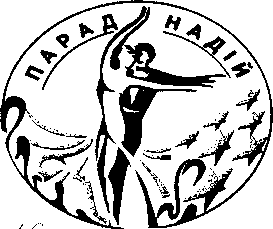                                                   XXX-й ЮВІЛЕЙНИЙ   МІЖНАРОДНИЙ  ФЕСТИВАЛЬ                                                                                                                               «PARAD NADIY 2019»                                                                                      9- 10 березня  2019                                     Виставковий Центр “ АККО Інтернешнл»  просп. Перемоги, 40 б                                                                  СУДДІ /JUDGES : Jonathan Wilkins (USA), Nicola Nordin (England),Alex Ivanets (England), Emanuele Soldi (Italy), Eliza Nasato(Italy),Dirk Bastart  (Germany),Nunzio Mariano (Italy) ,David Yin ( China),  Jerry Abrate (Italy),  Andrey Andronik( Moldova), Janusz Bialy ( Poland), Ivan Krylov (Russia)  Denis Donskoi (Russia), list will be continue , запрошені Українські судді.Головний суддя : Андрій Оксененко ( Україна)Благодійні ВНЕСКИ/ FEE  :                                                                                                                                                                                                                                                                                                                                                                                                     ProAm Information:    Валерія \Valeria : +38 ( 093) 209 -86-86 , по всім питанням    звертатись    в BIG ProAm Community,  Bigproamdance@gmail.com ВХІДНІ КВИТКИ/ ENTRY TICKETS:                        I відділення – 150 грн; II відділення – 200 грн; III відділення – 200 грн БРОНЮВАННЯ СТОЛИКІВ\booking table :           I відділення - 250 грн\місце;  II  – 300 грн \місце  ; III – 300 грн\місце                                                      Кількість    столиків обмежена !         (067) 458 -06 -10  Любов Григорівна                                                                                                                                                                                                ЗАЯВКИ/ ENTRIES :  on-line registration                                        via  WWW.FLYMARK.COM.UA Не пізніше 7 Березня  2019 /                                                  Closing date for Entries :  7 of March  2019                                                                                        ПРИЗОВИЙ ФОНД / PRIZE MONEY:                                     Дорослі \Adult  St, Lat , подарунки для всіх фіналістів   ІНДИВІДУАЛЬНІ УРОКИ /   PRIVAT LESSONS:           7- 8 Березня  2019 .                                                                                                                                                                                                                                                                                                                                                                                                                                        Організатори /Organizers                                      Валентина Федорчук  ( 067) 247 03 00,  Альона Лемішко (  067_ 442 03 84)                                                            sportdans@ ukr.net , www.fedorchuk .org                                                          ДЛЯ ВАС, ШАНОВНІ  ДРУЗІ !!!              ІНДИВІДУАЛЬНІ УРОКИ   7-8 березня .\Private lessons  7-8 of March :     Jonathan Wilkins,   Nicola Nordin,   Alex Ivanets ,  Emanuele Soldi,  Eliza Nasato ,  Jerry Abrate     Ivan Krylov ,  Denis Donskoi .                                  Бронювання уроків \Booking lessons:  + 38(067 )24 7 03 00             9 березня у вечірньому відділенні   Показові виступи  восьмиразових Чемпіонів Італії серед                                        Професіоналів в латиноамериканській програмі                                                                                         Фіналістів Чемпіонату Європи та Світу                                      Фіналістів Blackpool та UK open Championship                                             EMANUELE SOLDI –ELISA NASATO                  Спеціальні   нагороди  від учасників проекту «Танці з зірками», а також,             багато сюрпризів  та  подарунків від партнерів Ювілейного «Параду Надій»                                        Змагання буде висвітлювати 1-й Національний Канал та                                                        PR –Агентство «BeMyMedia  «               СТАРТ ПРИЗ для ВСІХ УЧАСНИКІВ від КОМПАНІЇ «САНДОРА»                        Фіналісти нагороджуються  кубками, медалями та дипломами,                                            а також, подарунками від партнерів :                    ТМ «Фокстрот»,  ТМ «Секунда», ТМ«DANCE ME», «Oriflame»                      Фіналісти танцю «ФОКСТРОТ»- нагороджуються цінними подарунками                                                           від ТМ «Фокстрот»                     В категорії «Школа» та « Соло»  всі учасники будуть поділені на        «бронзовий»,  срібний  та  золотий« фінал  і нагороджені дипломами та   медалями                                      В приміщенні «Акко Інтернешнл» будуть працювати:                                               *Гардероб,      *Кафе,     * Фотограф                                   *Танцювальний магазин,   *Візажисти,    * Майстри по зачіскам             Все призеры получат сертификат на  скидку от «Первого туристического Центра» !                    Супер приз –путевка на двоих , будет разыграна рендомной лотереей                            среди всех участников «Парада Надежд , уже 11 марта.                                                             Обов’язкова реєстрація для київських пар:                                           7 березня  2019 ( четвер)  з 11.00 до 21.00                                        за адресою : пр-т Перемоги 38, ПК «Більшовик»№         Категорії\Categories   Субота\Saturday 9 Березня \ 9 of March        Субота\Saturday 9 Березня \ 9 of March        Субота\Saturday 9 Березня \ 9 of March     Неділя \Sunday10 Березня\10 of MarchНеділя \Sunday10 Березня\10 of MarchНеділя \Sunday10 Березня\10 of March9.0014.0019.009.0014.0019.001 Дорослі                                         Adults         St        Lat2 Молодь 2                                     Under 21   Lat        St3 Молодь1                                      Under 19                     Lat        St4 Юніори 2                                     Juniors 2             St        Lat5 Юніори 1                                     Juniors 1                                       St         Lat      6 Ювенали 1 +2                             Juveniles   1+ 2    Lat       St7RS  Мол2  +  Дорослі                  RS Under 21 + Adults     Lat       St8RS  Молодь 1                               RS Under 19   Lat       St 9RS  Юніори 2                                RS Juniors 2    St      Lat10RS  Юніори 1                                RS Juniors 1    St      Lat11Відкритий Кубок з танцю Фокстрот \“Foxtrot” Open CupFoxШОУ12Юніори 2С                                  Juniors 2 C StLat13Юніори2Д                                   Juniors 2 D     StLat14Юніори 1С                                 Juniors 1 C            St     Lat15Юніори1 Д                                  Juniors 1DLatSt16Юніори1+2 E                             Juniors 1+2 E LatSt17Ювенали 2Д                              Juveniles 2D LatSt18Ювенали 2Е                              Juveniles 2 E     Lat St19Ювенали 2 Н                             Juveniles 2 beginnersW,Q,Ch,J20Ювенали 1  E                             Juveniles 1 E  St, Lat21Ювенали 1Н                              Juveniles 1 beginners       W,Q,Ch,J22Ювенали 2  Школа                   Juveniles 2 SchoolW,Ch,J23Ювеналы 1  Школа                  Juveniles 1 SchoolW,Ch,J24Ювенали 1+2 Школа Соло  Juveniles 1+2 School SoloW,Ch,J25 Ювенали   2 Н Соло      Juveniles 2  beginners  SoloW,Q,Ch,J26Діти   школа соло      Kids school solo ( до 8 років)W,Ch,J27ДІТИ  ДЕБЮТ ( до 8 років)   KIDS DEBUT W,Ch28BIG ProAm Cup (Scholarship) A (17-35)LatSt29BIG ProAm Cup (Scholarship) B (36+)LatSt30BIG ProAm Cup (Single Dance)  A+BLatStГрупа \ GroupЗ УЧАСНИКА за одну програму- ( one person for one program) # 1 - 10450 грн# 11300 грн# 12- 21350 грн# 22-27250 грн